                                                                              WOODVILLE UNION SCHOOL DISTRICT			16541 ROAD 168 │PORTERVILLE, CALIFORNIA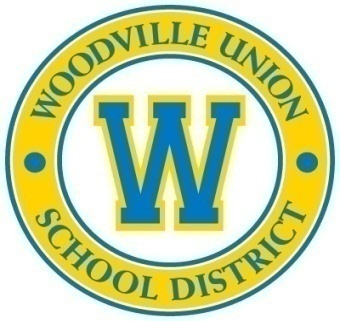                                              REGULAR BOARD MEETING AGENDA                    June 13, 2016-5:00 P.M. - Cafeteria  CALL TO ORDER  Time:_____ by Board President Miguel GuillenPLEDGE OF ALLEGIANCE 3.  			ROLL CALLFabiola Guerrero…………….Present  Absent  Late  Miguel Guillen………………Present  Absent  Late  Rick Luna….....……………..Present  Absent  Late  					Amanda Medina……………. Present  Absent  Late  					Anthony Mosleh .................... Present  Absent  Late  4.	CONSENT AGENDA4.1  Approval of Regular Board Meeting Agenda dated June 13, 2016	                     4.2  Approval of Regular Board Meeting Minutes dated May 9, 2016 (Enclosure Item 4.2)                   4.3  Approval of Special Board Meeting Minutes dated May 16, 2016(Enclosure Item 4.3)	4.4	 Approval of vendor payments;  (Enclosure Item 4.4)	May 6, 2016 				         		ck#'s 61597693 - 61597706			$87,649.89May 13, 2016       						ck#'s 61599862 - 61599877  		$40,093.45May 26, 2016                   ck#'s 61602410 - 61602430   		$74,599.47June 6, 2016	                   ck#’s 61604387 - 61604408  		$18,891.50GRAND TOTAL																											$ 221,234.31Motion to approve Consent Agenda by:                     Seconded by:_________________ Guerrero  __Guillen __ Luna _     _ Medina __ MoslehMotion:  Passed _____    Failed____5.				PUBLIC COMMENTSTime Allocation: An individual speaker will be permitted up to three minutes for a comment. This will be strictly adhered to with assistance of the Board President.6.				CORRESPONDENCE/INFORMATION ITEMS7.				PUBLIC HEARING ITEMS7.1  In the matter of receiving public comments of the Local Control and Accountability Plan (LCAP) for 2016-17 (Enclosure Item 7.1)7.2	In the matter of receiving public comments of the  District’s proposed budget for 2016-17 school year (Enclosure Item 7.2)8.				PUBLIC DISCLOSURE ITEMS:In compliance with the Public Disclosure requirements of AB-1200 (Statutes 1991, Chapter 1213) as well as the Salary Settlement Notification requirements of SB-1677 when Salary and Benefit Negotiations are finalized.Tentative Agreement with Woodville Teachers Association (WTA) for 2016-17 school year9.       	BOARD’S REPORT10.      	SUPERINTENDENT’S REPORT 10.1 Summer School10.2 Summer Projects10.3 District Leadership Team11. 			ACTION ITEMS   Approval of the Tentative Agreement with Woodville Teachers AssociationMotion to approve  by:__    ___     Seconded by:_________________ Guerrero  __Guillen __ Luna _     _ Medina __ MoslehMotion:  Passed _____    Failed____   Approval of 2015-16 Budget Revisions (Enclosure Item 11.2)Motion to approve by:__    ___     Seconded by:_________________ Guerrero  __Guillen __ Luna _     _ Medina __ MoslehMotion:  Passed _____    Failed____   Approval of Library Media Services Agreement with Tulare County Office of Education (Enclosure Item 11.3)Motion to approve by:__    ___     Seconded by:_________________ Guerrero  __Guillen __ Luna _     _ Medina __ MoslehMotion:  Passed _____    Failed____    MOU with Courage to Change Inc. to implement the Central Valley Cadet Corps Program (Enclosure Item 11.4)								Motion to approve by:__    ___     Seconded by:_________________ Guerrero  __Guillen __ Luna _     _ Medina __ MoslehMotion:  Passed _____    Failed____11.5	Resolution 2015/16 – 11 to Approve the Legal Services Agreement for the Tulare County Office of Education Legal Services Consortium (Enclosure Item 11.5)		Motion to approve by:__    ___     Seconded by:_________________ Guerrero  __Guillen __ Luna _     _ Medina __ MoslehMotion:  Passed _____    Failed____  Resolution 2015/16 – 12 to Authorize Inter-fund Transfer for Cash Flow Purpose (Enclosure Item 11.6)Motion to approve by:__    ___     Seconded by:_________________ Guerrero  __Guillen __ Luna _     _ Medina __ MoslehMotion:  Passed _____    Failed____12.  CLOSED SESSION:			Adjourned to closed session at: __________			12.1  Conference with Labor Negotiator (Gov. Code 54957.6).  It is the intention of the Board to meet							in closed session to review its position and to instruct its designed representatives:								Agency designated representative:  Jesse Navarro, Superintendent								Name of Employee Organization: Woodville Teachers Association, CTA			12.2	   Public Employee Appointment/Employment – Action ItemELL/Assessments Program DirectorBusiness Services ManagerSchool Secretary  - 2 positionsReturned to open session at: __________The Board President would report the action taken during closed session.13.  ORGANIZATIONAL BUSINESSConsideration of any item that the Governing Board wishes to have on the agenda for the next Board meeting. Special Board Meeting Scheduled on June 20, 201614.      ADJOURN MEETINGMotion to Adjourn by:__________________ Seconded by:_________________________ Guerrero  __Guillen __ Luna __ Medina __ MoslehMotion:  Passed _____    Failed____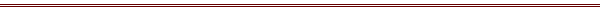 Members of the public may address the Board during the public comments period, or at the time an item on the agenda is being discussed.  A maximum of three (3) minutes will be allotted to each individual wishing to speak with a maximum of fifteen (15) minutes allotted for each agenda item.  Board action cannot be taken on any item not appearing on the agenda.If needed, a written notice should be submitted to the Superintendent requesting disability-related accommodations or modifications, including auxiliary aides and services.Notice:  If documents are distributed to the board members concerning an agenda item within 72 hours of a regular board meeting, at the same time the documents will be made available for public inspection at the District Office located at 16541 Road 168, Porterville, CA.Los miembros del público pueden dirigirse a la Mesa durante el período de comentarios públicos, o en el momento un punto en el orden del día se está discutiendo. Un máximo de tres (3) minutos será asignado a cada persona que desee hablar con un máximo de quince (15) minutos asignados para cada tema del programa. Medidas de la Junta no se puede tomar en cualquier artículo que no figure en el orden del día.

Si es necesario, un aviso por escrito debe ser presentado al Superintendente solicitando relacionados con la discapacidad adaptaciones o modificaciones, incluyendo asistentes y servicios auxiliares.

Aviso: Si los documentos se distribuyen a los miembros de la junta sobre un tema del programa dentro de las 72 horas de una reunión de la junta regular, al mismo tiempo, los documentos estarán disponibles para inspección pública en la Oficina del Distrito ubicada en 16541 Road 168, Porterville, CA.Agenda submitted and posted by:Jesse NavarroSuperintendent